Os procedimentos abaixo destinam-se aos processos abertos a partir de 1° de fevereiro de 2018. Para os processos abertos antes de 1° de fevereiro de 2018, na necessidade de encaminhamento de atesto de notas fiscais e encaminhamento de documentos para pagamento de bolsas, os procedimentos físicos com o envio por Guia de Remessa ou livro de protocolo devem ser mantidos.Os documentos que embasam os atestos das notas fiscais não precisam ser encaminhados para a Contabilidade e deverão ser mantidos com o fiscal para possíveis apresentações dos originais em casos de auditorias. Para provocar o empenho e pagamento basta seguir os procedimentos abaixo.1 TIPO DO PROCESSO -  EMPENHO E PAGAMENTOS: CONTRATOSPúblico: Reitoria e Campus AvançadoAbertura do Processo Encaminhamento de nota fiscal e atesto (serviços continuados)Encaminhamento de nota fiscal e atesto (materiais e outros serviços)2 TIPO DO PROCESSO - EMPENHO E PAGAMENTO: BOLSAS E AUXÍLIOSPúblico: Reitoria e Campus AvançadoAbertura do Processo b) Encaminhamento pagamento de bolsasAnexo A – Modelo de Formulário de Solicitação de Pagamento de Contratos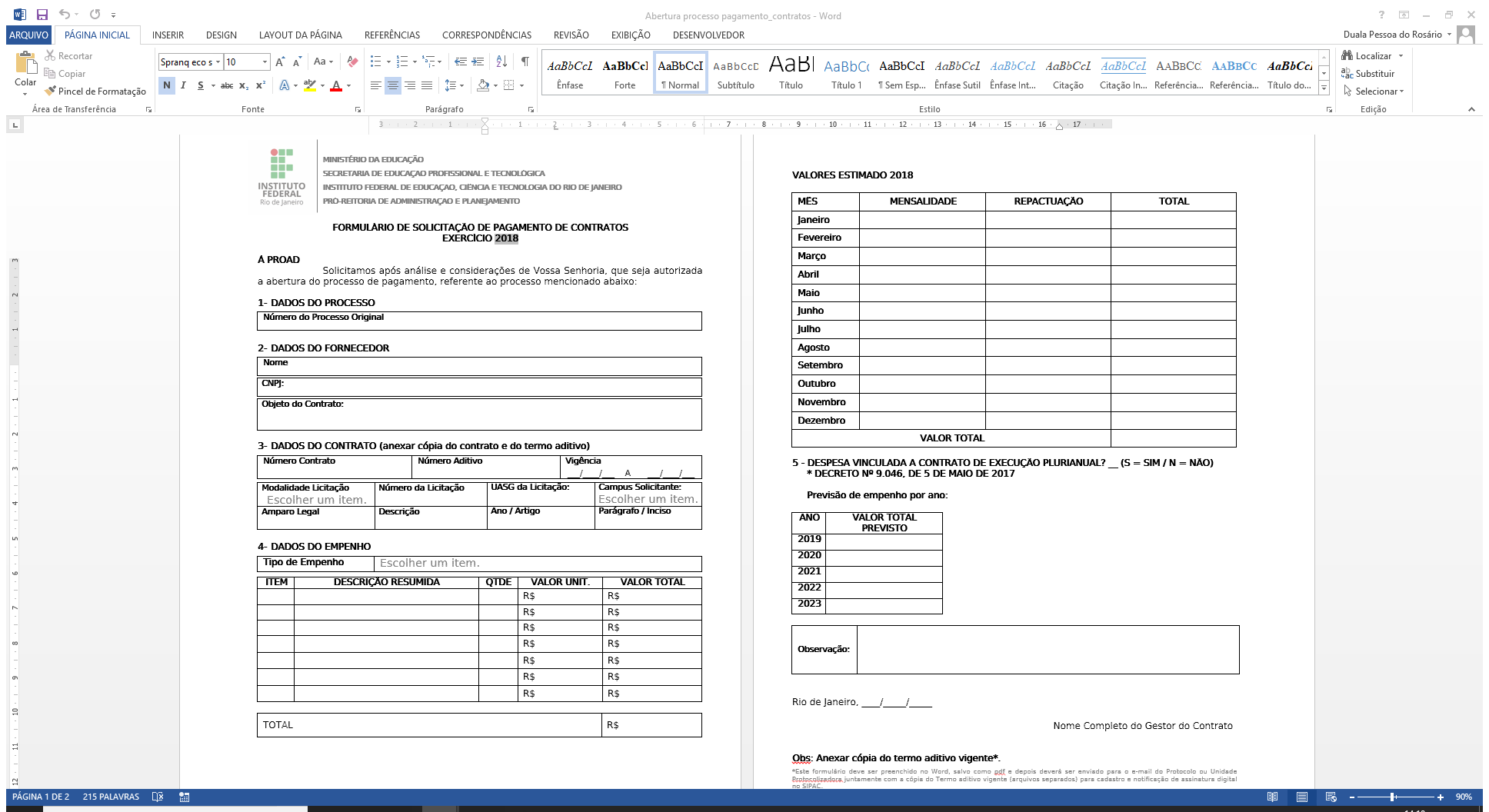 Continuação do Anexo A – Modelo de Formulário de Solicitação de Pagamento de Contratos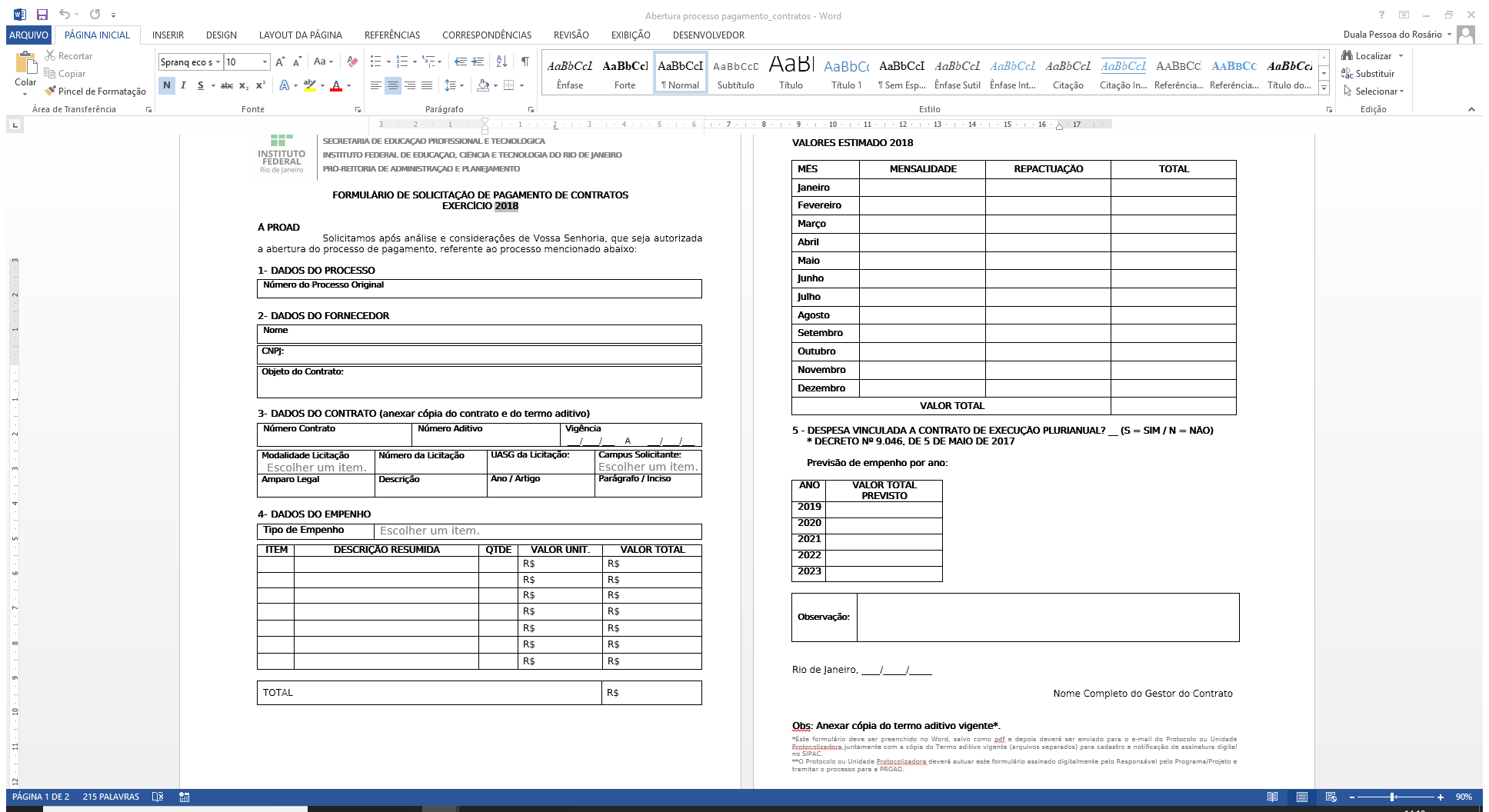 Anexo B – Modelo de Atesto de nota fiscal para pagamento (contrato continuado)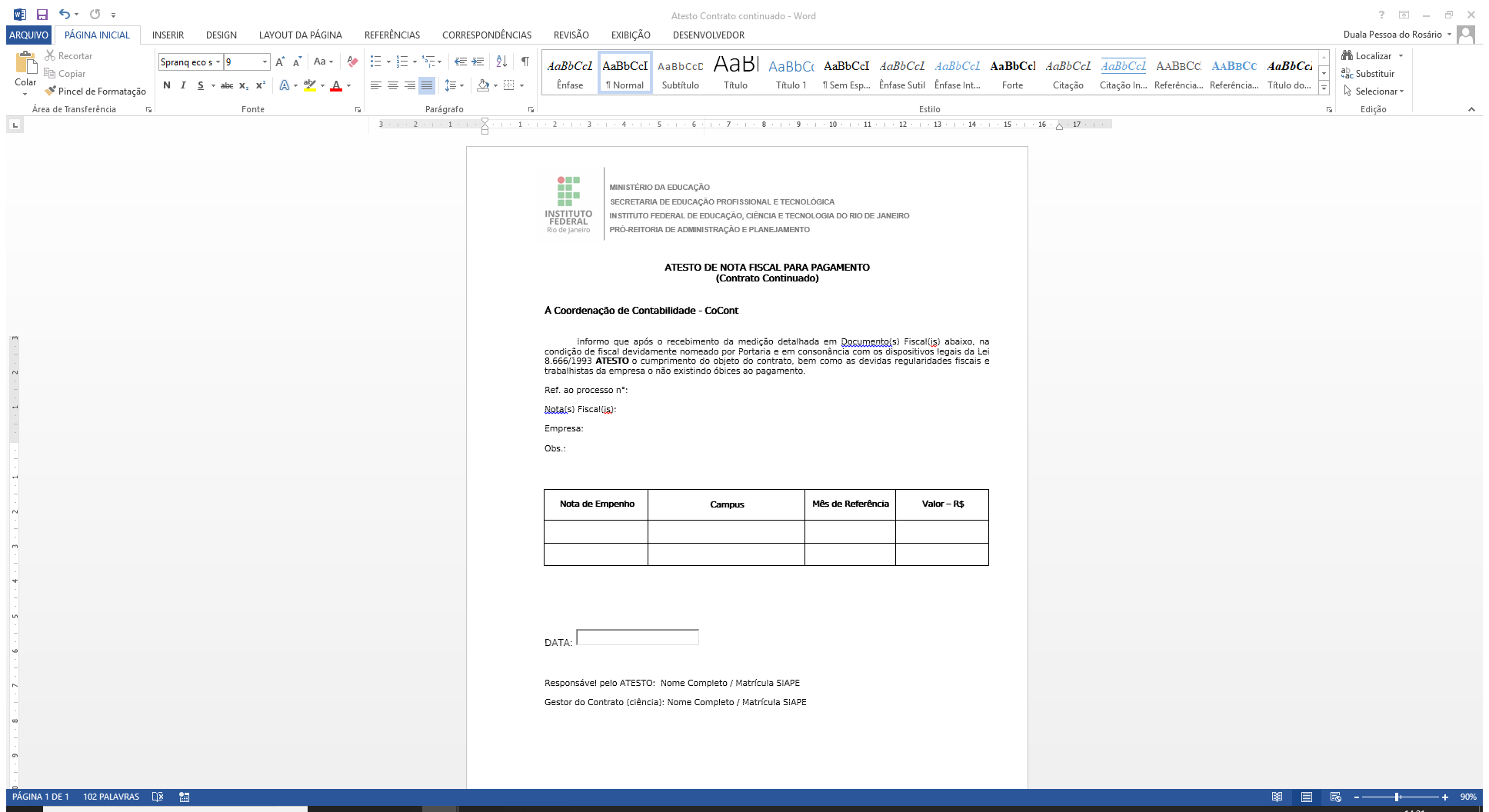 Anexo C – Modelo de Atesto de nota fiscal para pagamento (materiais/serviços)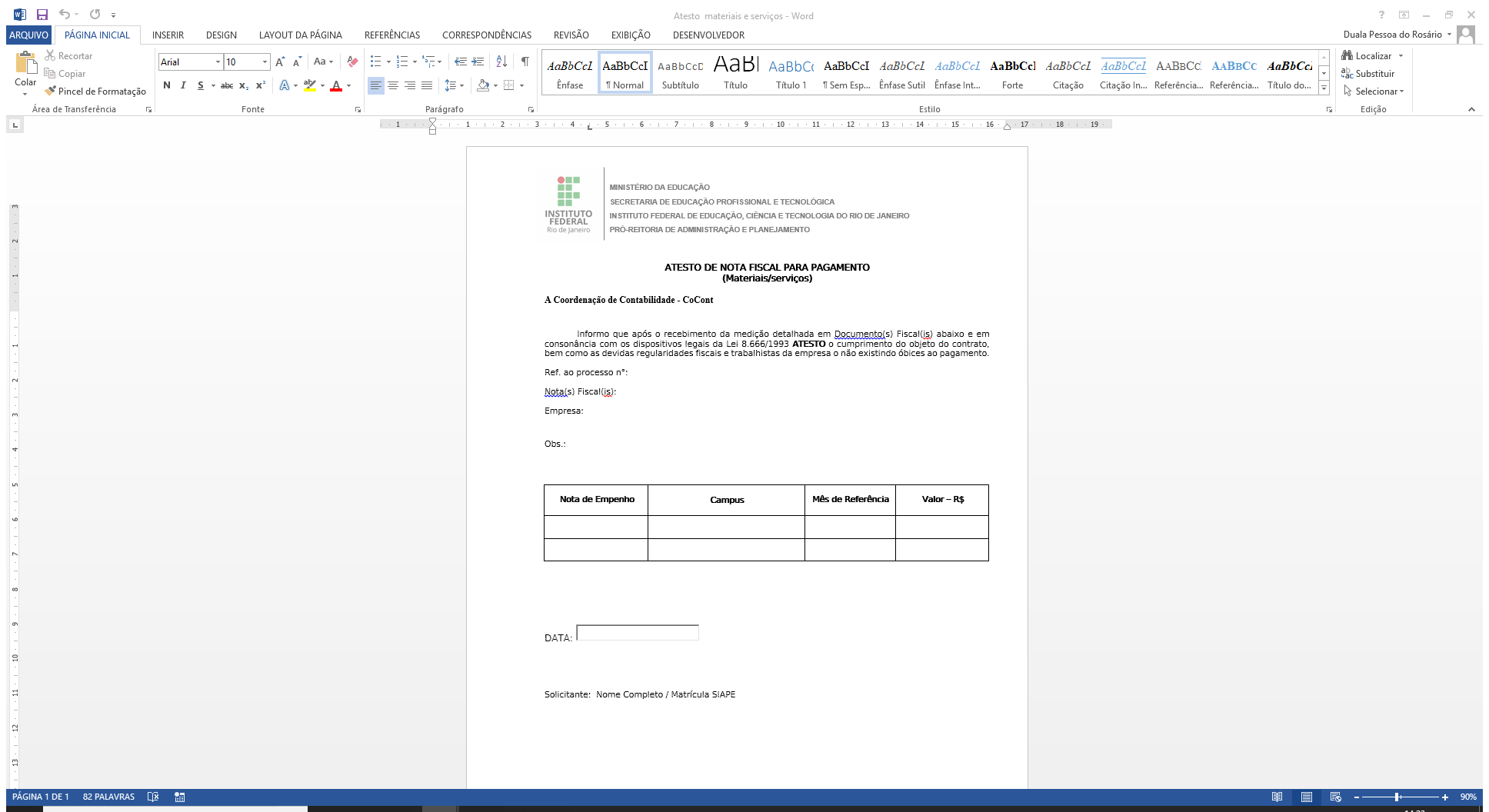 Anexo D – Modelo de Formulário de Solicitação de abertura de processo – pagamento de bolsas de assistência estudantil 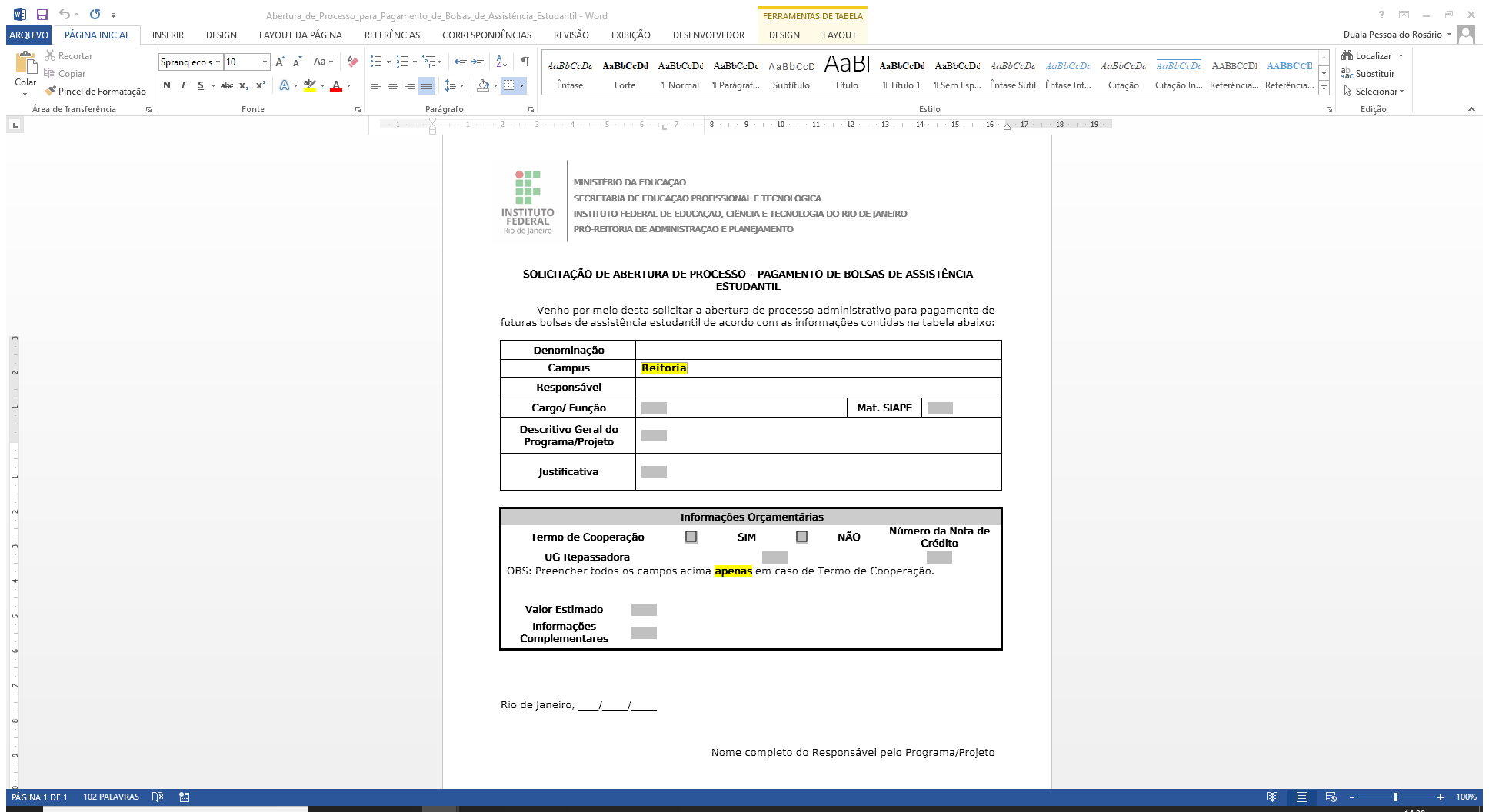 Anexo E – Modelo de Formulário de Solicitação de abertura de processo – pagamento de bolsas de pesquisador 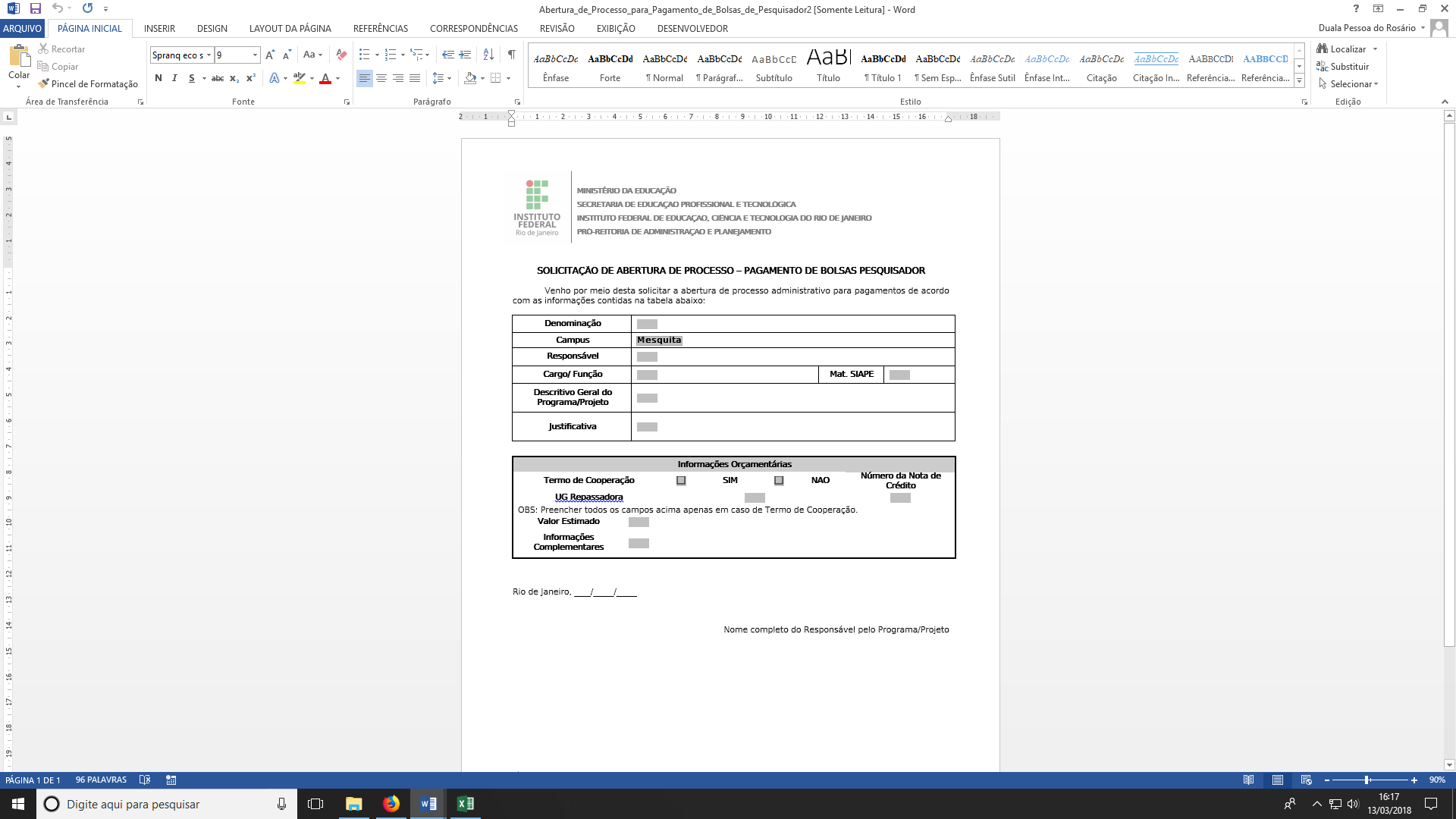 Anexo E – Modelo de Formulário de Solicitação de Pagamento de Bolsas - Estudantil/Pesquisador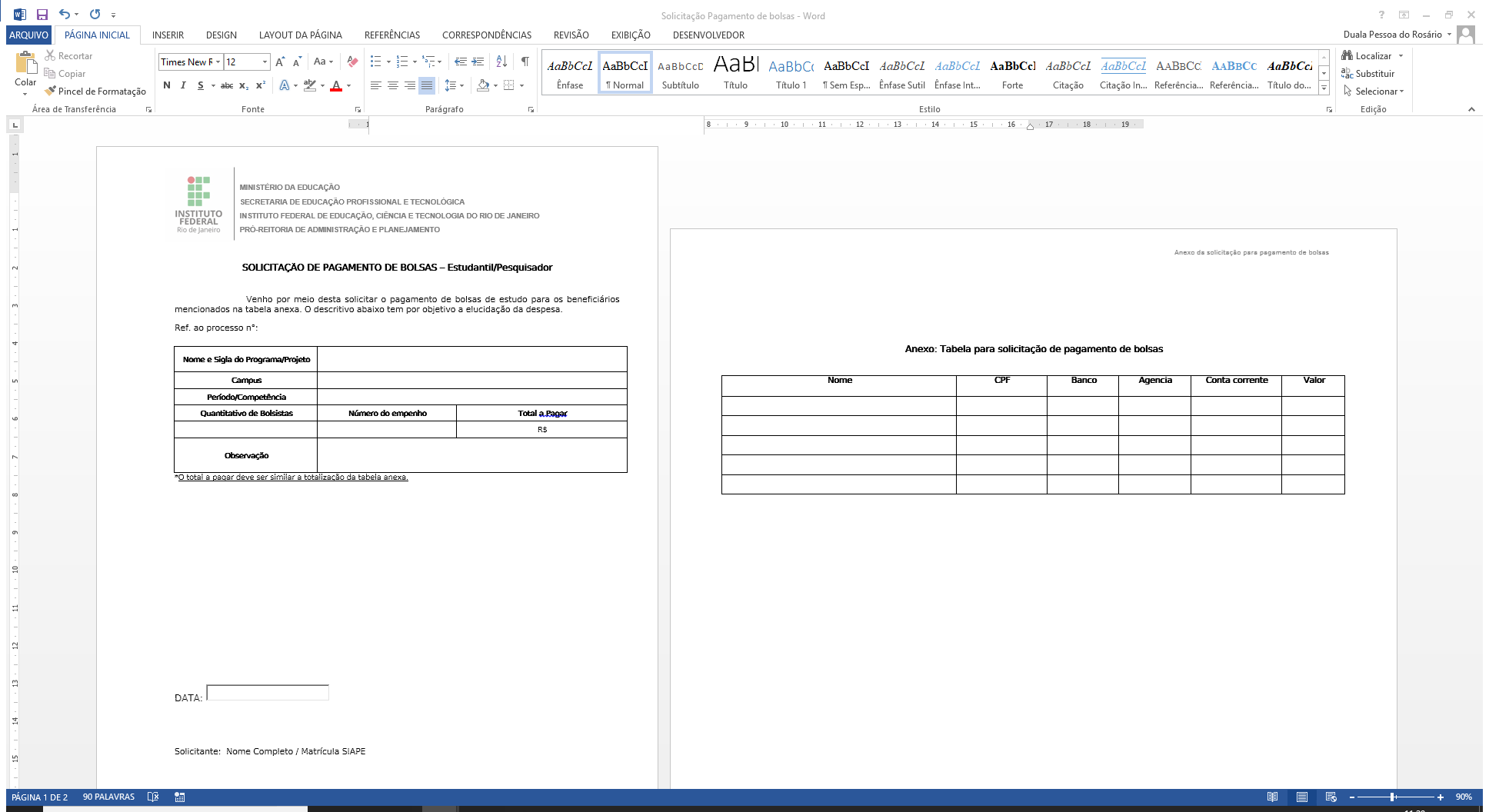 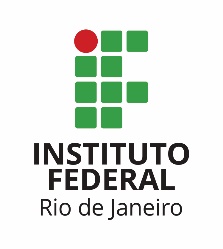    PRÓ-REITORIA DE ADMINISTRAÇÃO E PLANEJAMENTO – PROAD   PRÓ-REITORIA DE ADMINISTRAÇÃO E PLANEJAMENTO – PROADOE.PROAD.IFRJ.01/2018PROADProcedimento do Processo de empenho e pagamento de contratos e bolsas12/03/2018Elaborado por: Duala Pessoa do Rosário (CGArq); Felipe Gramonski dos Santos (COCONT); Juarez Ferreira Garcia (COAO); Moacir de Souza Romeiro (DMS) e Wesley Higino da Silva (COFIN).Aprovado por: Miguel Roberto Muniz TerraElaborado por: Duala Pessoa do Rosário (CGArq); Felipe Gramonski dos Santos (COCONT); Juarez Ferreira Garcia (COAO); Moacir de Souza Romeiro (DMS) e Wesley Higino da Silva (COFIN).Aprovado por: Miguel Roberto Muniz TerraElaborado por: Duala Pessoa do Rosário (CGArq); Felipe Gramonski dos Santos (COCONT); Juarez Ferreira Garcia (COAO); Moacir de Souza Romeiro (DMS) e Wesley Higino da Silva (COFIN).Aprovado por: Miguel Roberto Muniz TerraPassoSetor/ServidorAtividade1Gestor do ContratoPreencher no word o FORMULÁRIO DE SOLICITAÇÃO DE PAGAMENTO DE CONTRATOS (Anexo A), salvar como PDF e enviar juntamente com a cópia do Termo aditivo vigente (arquivo separados) para o e-mail do Protocolo ou Unidade Protocolizadora (UP). Obs.: Não há necessidade de imprimir e assinar o formulário físico, pois a assinatura do pdf será eletrônica.2Protocolo ou UPConferir se o formulário está totalmente preenchido e cadastrar o documento no SIPAC com o tipo de conferência: DOCUMENTO ORIGINAL e preencher como assinante do documento o Gestor do Contrato.3Gestor do ContratoVerificar a caixa “assinaturas pendentes” do Portal Administrativo do SIPAC, fazer a autenticação (assinatura) do documento. 4Protocolo ou UPConferir se o documento está assinado, autuar o formulário (seguir as orientações do item 3 da OE.CGARQ.IFRJ.02/2018) e adicionar o termo aditivo tendo como unidade destinatária a PROAD. 5PROADTramitar o processo para a COAO com despacho de ciência e solicitação de providências.6COAOIncluir notas de empenho (o servidor responsável pela inclusão deverá preencher os nomes dos assinantes da nota de empenho) e dotação (o assinante é o próprio servidor da COAO) e tramitar o processo para a PROAD.7PROAD Tramitar processo para a COCONT com despacho de ciência e solicitação de providências. 8COCONTReceber o processo e aguardar o envio de atesto e notas fiscais.PassoSetor/ServidorAtividade1Fiscal do ContratoPreencher o documento: ATESTO DE NOTA FISCAL PARA PAGAMENTO (Contrato Continuado) (Anexo B)Após o preenchimento o fiscal deve enviar o formulário e a nota fiscal em pdf (documento e nota fiscal em arquivos separados) para a conta de e-mail institucional do Gestor do Contrato (não a conta de setor). O e-mail deve ser enviado da conta do e-mail institucional do fiscal (não a conta de setor).Obs.: Não é preciso imprimir e carimbar a nota fiscal. O documento de atesto fará esse papel.2Gestor do ContratoAnalisar o e-mail com documento e nota fiscal em arquivos separados e encaminhá-lo para o e-mail: pagamento@ifrj.edu.br.Estrutura do e-mail:Assunto do Email: Nome Do Campus- NF:xxx- Empresa:xxx Exemplo: Reitoria -  NF10 - Teste Reitoria LTDA.Corpo do Email:Encaminho a NF e o atesto para liquidação e posterior pagamento.Número do Processo:xxxAssinatura do e-mail3COCONTExtrair os arquivos de atesto e nota fiscal para adicionar no processo. Seguir as orientações do item 6 da OE.CGARQ.IFRJ.01/2018. No momento de inclusão do Atesto, o(s) assinante(s) deve (m) ser preenchido(s) nessa etapa (exemplo: fiscal do contrato e gestor do contrato, conforme indicado no final do documento de atesto). O tipo de  conferência é ORIGINAL.Após a inclusão do atesto e nota fiscal, a COCONT adiciona o documento EXAME PARA LIQUIDAÇÃO DE DESPESA em pdf e o assinante deste documento é o responsável por sua elaboração. Sendo assim, a COCONT tramita o processo  para a COFIN.Obs.: antes de tramitar, verificar se fiscal e gestor assinaram eletronicamente.4COFINRealizar o pagamento e adiciona os documentos comprobatórios e envia o processo para a COCONT para aguardar novos encaminhamentos de notas ficais e atestos, nesse caso retorna o passo 1.ARQUIVAMENTOApós realização de todos os pagamentos referentes ao ano do processo, o mesmo será arquivado na COFIN pelo prazo de arquivamento corrente previsto em tabela de temporalidade.PassoSetor/ServidorAtividade1SolicitantePreencher o documento: ATESTO DE NOTA FISCAL PARA PAGAMENTO (Materiais/serviços) (Anexo C).Após o preenchimento o solicitante deve enviar o formulário e a nota fiscal em pdf (documento e nota fiscal em arquivos separados) através da conta de e-mail institucional do solicitante (não a conta de setor) para o e-mail pagamento@ifrj.edu.br.Estrutura do e-mail:Assunto do Email: Nome Do Campus- NF:xxx- Empresa:xxx Exemplo: Reitoria -  NF10 - Teste Reitoria LTDA.Corpo do Email:Encaminho a NF e o atesto para liquidação e posterior pagamento.Número do Processo:xxxAssinatura do e-mailObs.: Não é preciso imprimir e carimbar a nota fiscal. O documento de atesto fará esse papel.2COCONTExtrair os arquivos de atesto e nota fiscal para adicionar no processo. Seguir as orientações do item 6 da OE.CGARQ.IFRJ.01/2018. No momento de inclusão do Atesto, o(s) assinante(s) deve (m) ser preenchido(s) nessa etapa (exemplo: nome do solicitante), conforme indicado no final do documento de atesto) O tipo de  conferência é ORIGINAL.Após a inclusão do atesto e nota fiscal, a COCONT adiciona o documento EXAME PARA LIQUIDAÇÃO DE DESPESA em pdf e o assinante deste documento é o responsável por sua elaboração. Sendo assim, a COCONT tramita o processo  para a COFIN.Obs.: antes de tramitar, verificar se o solicitante fez a assinatura eletrônica.3COFINRealizar o pagamento e adiciona os documentos comprobatórios e envia o processo para a COCONT para aguardar novos encaminhamentos de notas ficais e atestos, nesse caso retorna o passo 1.ARQUIVAMENTOApós realização de todos os pagamentos referentes ao ano do processo, o mesmo será arquivado na COFIN pelo prazo de arquivamento corrente previsto em tabela de temporalidade.PassoSetor/ServidorAtividade1SolicitantePreencher no word o FORMULÁRIO DE PAGAMENTO DE BOLSAS DE ASSISTÊNCIA ESTUDANTIL (Anexo D) / FORMULÁRIO DE PAGAMENTO DE BOLSAS DE PESQUISADOR (Anexo E), salvar como PDF e enviar para o e-mail do Protocolo ou Unidade Protocolizadora (UP). Obs.: Não há necessidade de imprimir e assinar o formulário físico, pois a assinatura do pdf será eletrônica.2Protocolo ou UPConferir se o formulário está totalmente preenchido e cadastrar o documento no SIPAC com o tipo de conferência: DOCUMENTO ORIGINAL e preencher como assinante do documento o Responsável pelo Programa/Projeto indicado no formulário.3SolicitanteVerificar a caixa “assinaturas pendentes” do Portal Administrativo do SIPAC e fazer a autenticação (assinatura) do documento. 4Protocolo ou UPConferir se o documento está assinado, autuar o formulário (seguir as orientações do item 3 da OE.CGARQ.IFRJ.02/2018) e tramitar para o Diretor Geral do Campus ou Pró-Reitor.5Diretor Geral do Campus ou Pró-ReitorTramitar o processo para o Ordenador de Despesa com o despacho eletrônico informativo de sua ciência.6Ordenador de DespesaFazer um despacho eletrônico decisório com sua autorização e tramitar para a COAO.7COAOIncluir notas de empenho (o servidor responsável pela inclusão deverá preencher os nomes dos assinantes da nota de empenho) e dotação (o assinante é o próprio servidor da COAO) e tramitar o processo para a COFIN.8COFINRealizar o pagamento e adiciona os documentos comprobatórios e envia o processo para a COCONT para aguardar novos encaminhamentos de solicitações, nesse caso retorna o passo 1.ARQUIVAMENTOApós realização de todos os pagamentos referentes ao ano do processo, o mesmo será arquivado na COFIN pelo prazo de arquivamento corrente previsto em tabela de temporalidade.PassoSetor/ServidorAtividade1SolicitantePreencher o documento: SOLICITAÇÃO DE PAGAMENTO DE BOLSAS - ESTUDANTIL/PESQUISADOR (Anexo F) Após o preenchimento o SOLICITANTE deve enviar a solicitação de pagamento de bolsa em pdf através da conta de e-mail institucional do solicitante (não a conta de setor) para o e-mail pagamento@ifrj.edu.br.Estrutura do e-mail:Assunto do email: Nome Do Campus - Programa/Projeto - Mês de CompetênciaEncaminho a solicitação de pagamento de Bolsa(s) relacionada no assunto do EMAILNúmero do Processo:xxxAssinatura do e-mail3COCONTExtrair os arquivos  da Solicitação de Pagamento de Bolsa para adicionar no processo. Seguir as orientações do item 6 da OE.CGARQ.IFRJ.01/2018. Após a inclusão da Solicitação de Pagamento de BolsA tendo como assinante o Solicitante, a COCONT adiciona o documento EXAME PARA LIQUIDAÇÃO DE DESPESA em pdf e o assinante deste documento é o responsável por sua elaboração. Sendo assim, a COCONT tramita o processo  para a COFIN.Obs.: antes de tramitar, verificar se o solicitante assinou eletronicamente.4COFINRealizar o pagamento e adiciona os documentos comprobatórios e envia o processo para a COCONT para aguardar novos encaminhamentos de solicitações, nesse caso retorna o passo 1.ARQUIVAMENTOApós realização de todos os pagamentos referentes ao ano do processo, o mesmo será arquivado na COFIN pelo prazo de arquivamento corrente previsto em tabela de temporalidade.